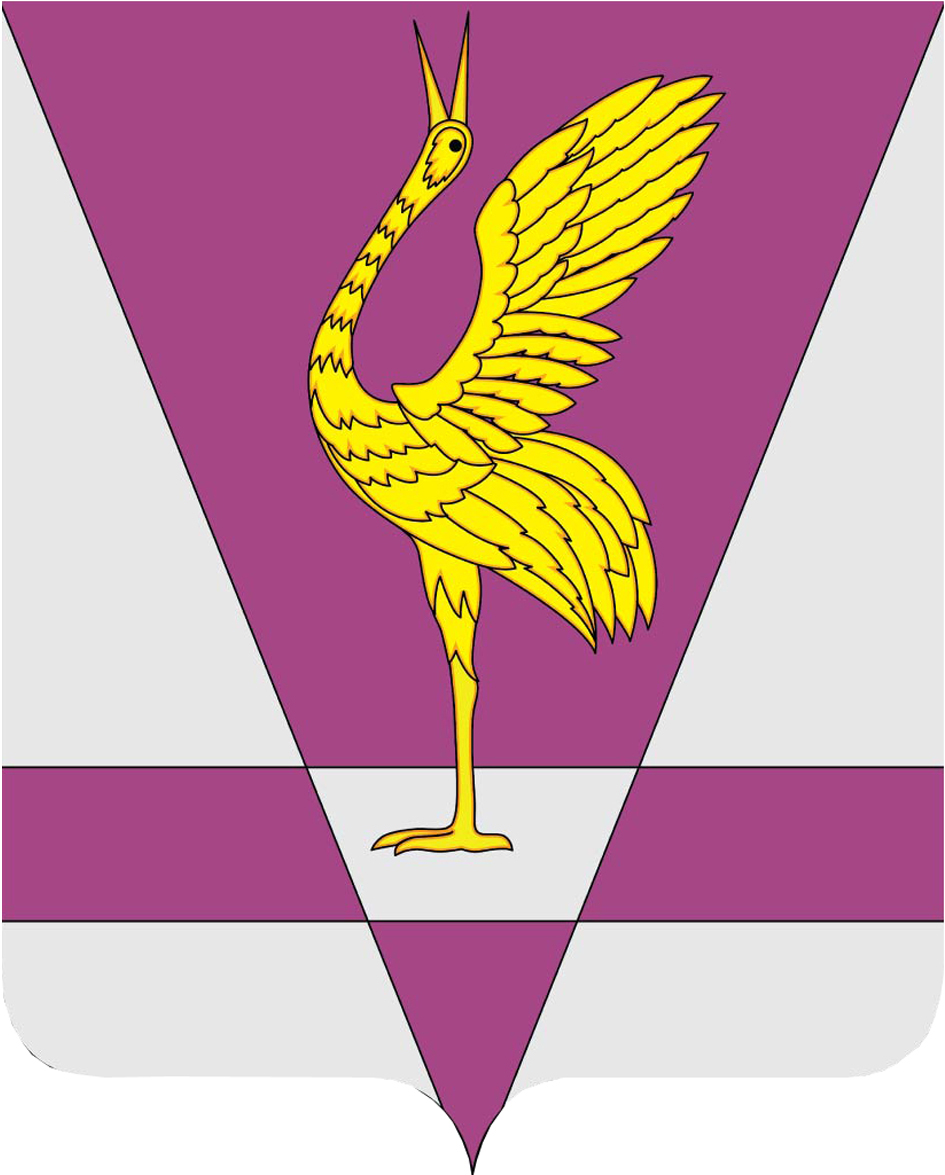 В соответствии с решением № 28-299р от 24.11.2008 «О Почетной грамоте и Благодарственном письме Ужурского районного Совета депутатов», Ужурский районный Совет депутатов РЕШИЛ:1. Наградить Почетной грамотой Ужурского районного Совета депутатов за многолетний добросовестный труд, большой вклад в развитие и повышение социального потенциала района и в связи с профессиональным праздником «День социального работника»:-Кершкову Оксану Викторовну, специалиста по социальной работе муниципального бюджетного учреждения социального обслуживания Ужурского района «Комплексный центр социального обслуживания населения»;-Николаенко Наталью Викторовну, заместителя директора муниципального бюджетного учреждения социального обслуживания Ужурского района «Комплексный центр социального обслуживания населения»;-Кустову Елену Васильевну, главного специалиста-эксперта отдела назначения, перерасчета, выплаты пенсий, оценке пенсионных прав застрахованных лиц и социальных выплат Управления Пенсинного Фонда РФ в Ужурском районе;-Желоботкину Людмилу Борисовну, главного бухгалтера-руководителя финансово-экономической группы Управления Пенсионного Фонда РФ в Ужурском районе;-Самсонову Елену Викторовну, ведущего специалиста-эксперта (по кадрам и делопроизводству) Управления Пенсинного Фонда РФ в Ужурском районе.2. Настоящее решение вступает в силу в день подписания.Председатель Ужурского районного Совета депутатов						  С.С. СемехинУЖУРСКИЙ РАЙОННЫЙ СОВЕТДЕПУТАТОВКРАСНОЯРСКОГО КРАЯРЕШЕНИЕУЖУРСКИЙ РАЙОННЫЙ СОВЕТДЕПУТАТОВКРАСНОЯРСКОГО КРАЯРЕШЕНИЕУЖУРСКИЙ РАЙОННЫЙ СОВЕТДЕПУТАТОВКРАСНОЯРСКОГО КРАЯРЕШЕНИЕ05.06.2018 г. Ужур28-217рО награждении Почетной грамотой Ужурского районного Совета депутатов О награждении Почетной грамотой Ужурского районного Совета депутатов О награждении Почетной грамотой Ужурского районного Совета депутатов 